ISUBÜ KEÇİBORLU MESLEK YÜKSEKOKULU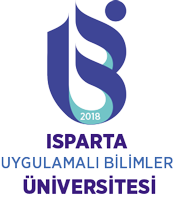 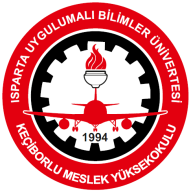 2019–2020 GÜZ YARIYILI DERS PROGRAMI BİLGİSAYAR PROGRAMCILIĞI PROGRAMIÖĞR. GÖR. OĞUZHAN KİLİM   –  ÖĞR. GÖR. ZİYA DİRLİK  –  ÖĞR. GÖR. MUSTAFA KEMAL TÜZÜN  –  ÖĞR. GÖR. FAHRETTİN AKA – ÖĞR. GÖR. BEDRİYE LAFCI – ÖĞR. GÖR. SONAY DOSTUÇOK  –  ÖĞR. GÖR. GÖKÇE GÜRSOY  –  ÖĞR. GÖR. TAMER TOKGÖZGÜNDERSSAAT1. SINIFDERSİN ADIHOCASALON2. SINIFDERSİN ADIHOCASALONPAZARTESİ108.30-09.15PAZARTESİ209.25-10.10Programlama TemelleriO. K.Lab AAğ Yönetimi IF. A.Lab CPAZARTESİ310.20-11.05““PAZARTESİ411.15-12.00““PAZARTESİ512.10-12.55“PAZARTESİ613.00-13.45“PAZARTESİ713.55-14.40Görsel Programlama IIO. K.Lab APAZARTESİ814.50-15.35Ofis YazılımlarıM.K.T.Lab C“PAZARTESİ915.45-16.30““PAZARTESİ1016.40-17.25““SALI108.30-09.15SALI209.25-10.10Nesne Tabanlı Programlama IO. K.Lab ASALI310.20-11.05“SALI411.15-12.00“SALI512.10-12.55Veri Tabanı IIO. K.Lab ASALI613.00-13.45“SALI713.55-14.40“SALI814.50-15.35“SALI915.45-16.30Sistem Analizi IO. K.Lab ASALI1016.40-17.25“ÇARŞAMBA108.30-09.15ÇARŞAMBA209.25-10.10Oyun ProgramlamaZ. D.Lab AÇARŞAMBA310.20-11.05“ÇARŞAMBA411.15-12.00“ÇARŞAMBA512.10-12.55Grafik ve AnimasyonZ. D.Lab AÇARŞAMBA613.00-13.45“ÇARŞAMBA713.55-14.40“ÇARŞAMBA814.50-15.35“ÇARŞAMBA915.45-16.30İngilizce IG. G.205ÇARŞAMBA1016.40-17.25“PERŞEMBE108.30-09.15PERŞEMBE209.25-10.10Java Programlama IZ. D.Lab APERŞEMBE310.20-11.05“PERŞEMBE411.15-12.00“PERŞEMBE512.10-12.55A.İ.İ.T IS. D.205İnternet Programcılığı IZ. D.Lab APERŞEMBE613.00-13.45““PERŞEMBE713.55-14.40Türk Dili IB. L.205“PERŞEMBE814.50-15.35““PERŞEMBE915.45-16.30PERŞEMBE1016.40-17.25CUMA108.30-09.15CUMA209.25-10.10Bilgisayar DonanımıZ. D.Lab ACUMA310.20-11.05“CUMA411.15-12.00“CUMA512.10-12.55“CUMA613.00-13.45CUMA713.55-14.40Kalkülüse GirişT. T.205CUMA814.50-15.35“CUMA915.45-16.30“CUMA1016.40-17.25